6 мамыр күні «Қазақстанның қарулы күштер, Ұландар күні » атты оқушылар мектеп алаңында  саппен жүріп  ән айту байқауы  өтті.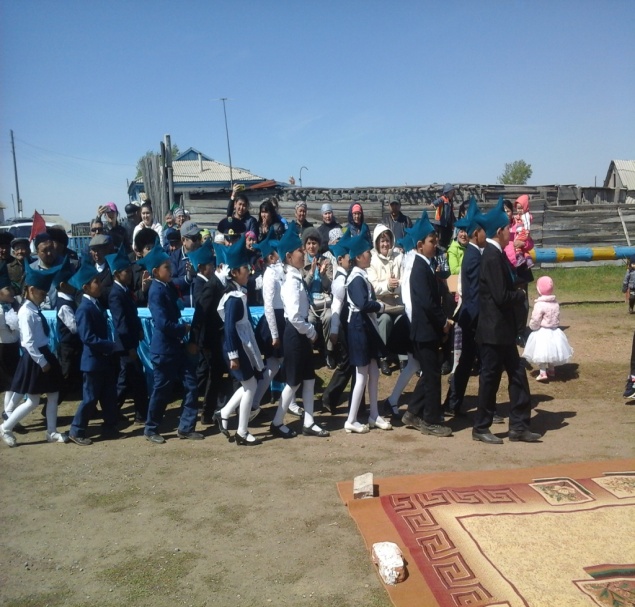 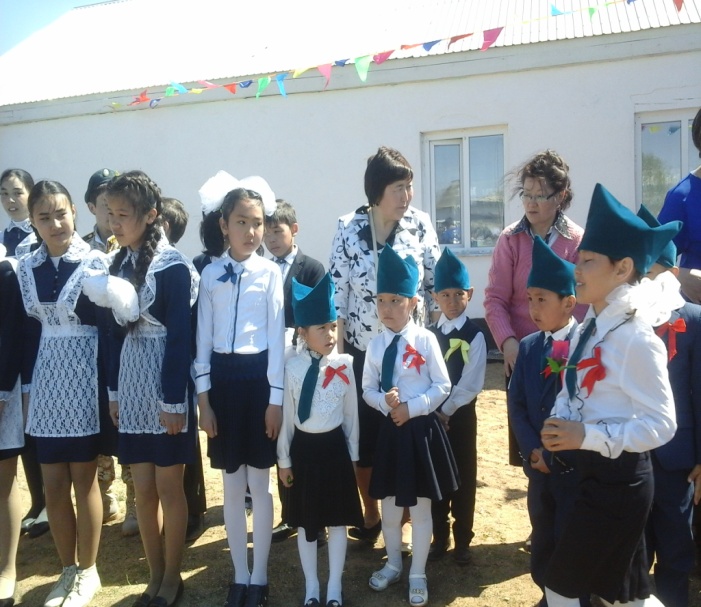 